Legislative Affairs and Lobby Corps Special Committee MeetingPablo Garnica, Director of Legislative Affairs Chair8:00 pm – 9:00 pmWednesday, April 6th, 2016ASI Board Room, 2nd Floor, New UU BuildingConferencing Instructions:	Dial in the access telephone number 888-935-1819Enter participant pass code 5084625 followed by # signCALL TO ORDERROLL CALLACTION ITEM - Approval of the AgendaACTION ITEM – Approval of the Minutes of March 31, 2016PUBLIC COMMENT – Public Comment is intended as a time for any member of the public to address the board on any issues affecting ASI and/or the California State University, East Bay.REPORTS:	Pablo Garnica, ChairReports on task for Viva La Registration	Louie Ramos	Carolyn McKeithen	Mohammed AlgahiemUNFINISHED ITEMS:ACTION ITEM –Voter Engagement SignsChair Garnica will present a proposal for 3’X 2’ signs are printed for voter registration promotion. ACTION ITEM – East Bay Housing Prices		The committee will review any updates on the Housing policy and take action on any further steps will be made by the committee.NEW BUSINESS ITEMS:DISCUSSION ITEM – #standwiththeCSU Socks Giveaway P.O.A.Chair Garnica will discuss with the committee about tabling schedules and what ideas may work for giving away the socks.DISCUSSION ITEM: AB-2210 California State University: student success fees.	          The committee will analyze the bill and discuss a recommended position on the bill. DISCUSSION ITEM:AB-2214 Public postsecondary education: faculty royalty income                        disclosure.	           The committee will analyze the bill and discuss a recommended position on the bill.DISCUSSION ITEM:AB-2064 Public postsecondary education: tuition and mandatory systemwide fees.	          The committee will analyze the bill and discuss a recommended position on the bill.SPECIAL PRESENTATIONS:ROUND TABLE REMARKS ADJOURNMENTAB 2210http://leginfo.legislature.ca.gov/faces/billNavClient.xhtml?bill_id=201520160AB2210AB 2214http://leginfo.legislature.ca.gov/faces/billNavClient.xhtml?bill_id=201520160AB2214AB 2064http://leginfo.legislature.ca.gov/faces/billTextClient.xhtml?bill_id=201520160AB2064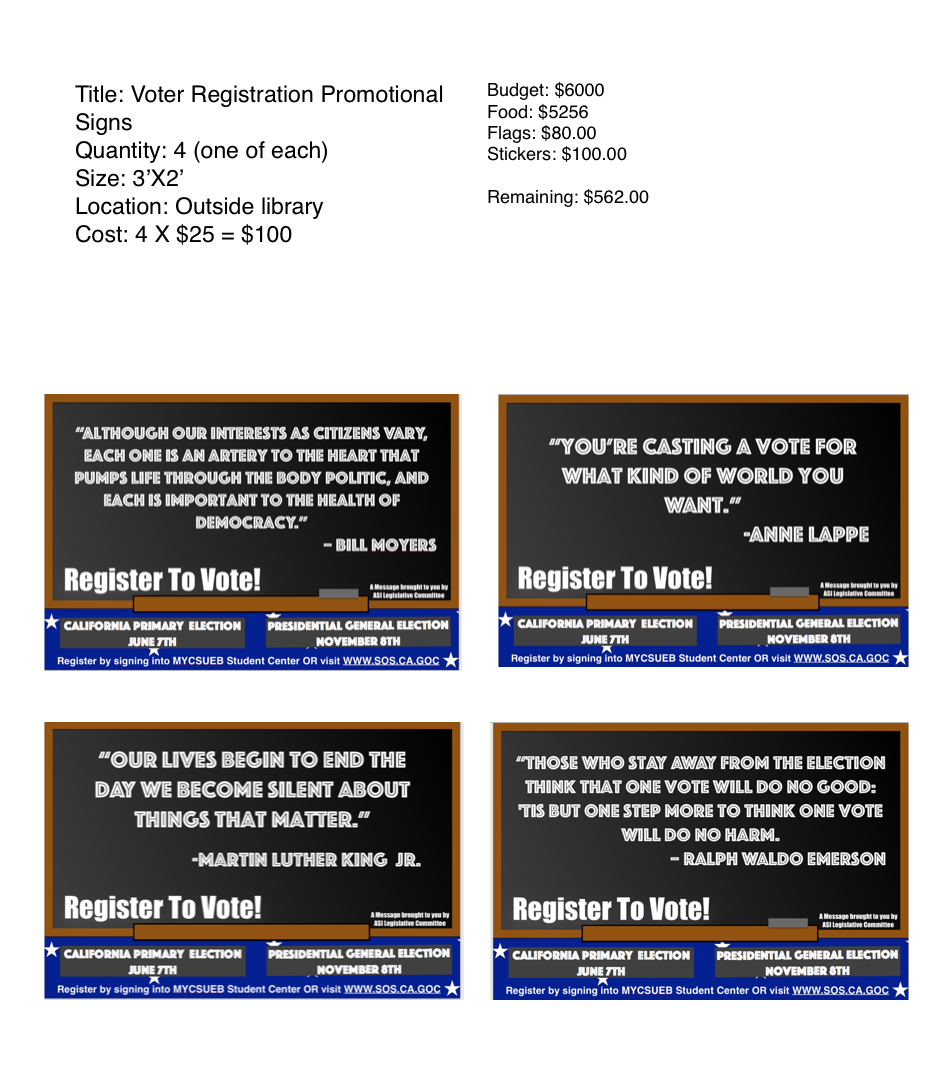 